BYCZXX-XXXProjektname Antragsformular heruntergeladen am xx.xx.xxxxVersion 2.0 Sprache des Exports: DEEingabesprache: DE Währung: EURA - ProjektbeschreibungEckdaten des Projekts (Inf: Direkt im ausfüllbaren Feld ist die Anzahl der max. möglichen Zeichen angeführt, um die Länge des Textes besser planen zu können.)  ProjektzusammenfassungGeben Sie eine kurze Beschreibung des Projekts anhand folgender Punkte (bitte beachten Sie, dass der von Ihnen erstellte Text für Informations- und Publizitätsmaßnahmen des Programms verwendet werden kann). Beschreiben Sie:die gemeinsame Herausforderung im Programmgebiet, welche Sie im Rahmen des Projekts angehen wollen;das Gesamtziel des Projekts und den erwarteten Mehrwert für das Programmgebiet; die wichtigsten Aktivitäten und Outputs des Projekts;die Notwendigkeit des grenzübergreifenden Ansatzes bei der Durchführung des Projekts; die Zielgruppen, die vom Projekt profitieren werden.Zusammenfassung des Projektbudgets (automatisch generierte Tabelle)Zusammenfassung der Outputs und Projektergebnisse (automatisch generierte Tabelle)B - ProjektpartnerÜbersicht Projektpartner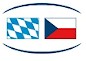 Assoziierter PartnerAssoziierten PartnerC - ProjektbeschreibungProjektrelevanz und KontextWas sind die neuen Ansätze und Lösungen, mit denen sich das Projekt befassen wird, um die gemeinsamen grenzübergreifenden Herausforderungen anzugehen?Beschreiben Sie die neuen Ansätze und Lösungen, die im Projekt entwickelt werden und wie das Projekt damit die identifizierten gemeinsamen Herausforderungen angeht. Stellen Sie außerdem dar, inwiefern die gewählten Projektansätze über die bestehende Praxis im Programmgebiet hinausgehen.Welche positiven Wirkungen wird das Projekt für den bayerischen und tschechischen Teil des Programmgebiets haben?Beschreiben Sie die positive Wirkung des Projekts und führen Sie an, welchen Nutzen das Projekt für den bayerischen und tschechischen Teil des Programmgebiets haben wird.Warum ist die grenzübergreifende Zusammenarbeit erforderlich, um die Ziele und Ergebnisse des Projekts zu erreichen?Erklären Sie, warum die Projektziele ohne grenzübergreifende Zusammenarbeit nicht effizient erreicht werden können.ZielgruppenWelche sind die relevanten Zielgruppen Ihres Projekts? Wählen Sie in der ersten Spalte jeder Zeile eine der vordefinierten Zielgruppen aus der Dropdown-Liste aus. In der zweiten Spalte beschreiben Sie, wer von dem Projekt profitieren wird. (Anmerkung: um weitere Zielgruppen hinzuzufügen, wählen Sie den Button "+".)Wie trägt das Projekt zu europäischen oder sonstigen (nationalen, regionalen) Strategien bei?Falls zutreffend, wählen Sie die relevanten Strategien und beschreiben Sie, wie das Projekt zu den angeführten Strategien beitragen wird. (Anmerkung: um eine weitere Strategie hinzuzufügen, wählen Sie den Button "+".)Bestehen Synergien des Projekts mit früheren oder aktuellen EU- und  anderen  Projekten oder Initiativen?Wie trägt Ihr Projekt zum Abbau der Barrieren zwischen Bayern und Tschechien bei?Beschreiben Sie, welche Barrieren zwischen Bayern und Tschechien durch das Projekt und den grenzübergreifenden Ansatz abgebaut werden.ProjektpartnerschaftErklären Sie, warum die Einbindung der einzelnen Partner zur Zielerreichung des Projekts notwendig ist. Was trägt jeder einzelne Partner zur Projektdurchführung bei?ProjektdurchführungProjektdurchführung 1Gesamtziel des Projekts und Ziele im Bereich der ÖffentlichkeitsarbeitBeschreiben Sie das Gesamtziel des Projekts. Was möchten Sie im Rahmen Ihres Projekts erreichen? Erläutern Sie, wie Ihr Projekt zu dem gewählten Spezifischen Ziel beiträgt.Wie wird die Öffentlichkeitsarbeit zum Transfer Ihrer Projektergebnisse beitragen? Überlegen Sie sich hierzu auch, welche Zielgruppe Sie ansprechen wollen und welchen Beitrag Ihre Öffentlichkeitsarbeit zur Erreichung der Projektziele hat. Beachten Sie, dass Kommunikationsaktivitäten ein integraler Bestandteil Ihres Projekts sein sollten.AktivitätenOutputsProjektergebnisse (nicht verpflichtend)Welche Ergebnisse erwarten Sie aufgrund der Umsetzung der geplanten Aktivitäten und der angestrebten Outputs? Führen Sie die Ergebnisse Ihres Projekts an. Wählen Sie dazu die entsprechenden Ergebnisindikatoren aus, zu welchen Ihr Projekt einen Beitrag leistet und beschreiben Sie die Ergebnisse Ihres Projektes. Nähere Informationen bezüglich der Ergebnisindikatoren finden Sie im Dokument "Hinweise zu Output- und Ergebnisindikatoren".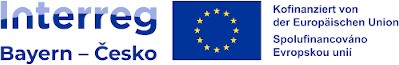 ProjektzeitplanProjektmanagementIn den folgenden Feldern des Projektantrags führen Sie Informationen zum Projektzeitplan an und beschreiben Sie, wie die Öffentlichkeitsarbeit umgesetzt wird. Weiter geben Sie an, welche Kooperationskriterien Ihr Projekt erfüllt und welchen Beitrag es zu den horizontalen Grundsätzen leistet.Wie sieht der Zeitplan Ihres Projekts aus?Beschreiben Sie stichpunktartig die einzelnen Phasen der Projektdurchführung und geben Sie dazu geplante Zeitangaben an.Ort der ProjektdurchführungBeschreiben Sie, in welchem Teil des bayerisch-tschechischen Programmgebiets das Projekt durchgeführt wird. Nennen Sie die betreffenden Gemeinden/Landkreise/Bezirke auf beiden Seiten der Grenze.Wie wird die Öffentlichkeitsarbeit koordiniert?Welche Stelle wird die Öffentlichkeitsarbeit koordinieren und wie wird die Einbeziehung aller Partner sichergestellt?Aktivitäten außerhalb des ProgrammgebietsBenennen Sie jene Aktivitäten, die außerhalb des Programmgebiets stattfinden, und geben Sie an, wo diese Aktivitäten jeweils stattfinden. Beschreiben Sie, welche grenzüberschreitende Wirkung diese Aktivitäten für das Programmgebiet haben und wie diese zu den Zielen des Programms INTERREG Bayern– Tschechien 2021–2027 beitragen.KooperationskriterienSetzen Sie ein Häkchen, welche Kooperationskriterien Ihr Projekt erfüllt und beschreiben Sie, auf welche Art und Weise. Beachten Sie, dass die Kriterien "Gemeinsame Ausarbeitung" und "Gemeinsame Durchführung" verpflichtend zu erfüllen sind.Horizontale GrundsätzeGeben Sie an, welchen Beitrag das Projekt zu den horizontalen Grundsätzen leistet, und begründen Sie Ihre Wahl.Nachhaltigkeit der ProjektergebnisseAus der Sicht des Programms sollen grundsätzlich Projekte unterstützt werden, die eine langfristige Wirkung sowohl im Programmgebiet als auch bei den Zielgruppenhaben. Beschreiben Sie nachfolgend, was Sie tun werden, um dies zu gewährleisten.NachhaltigkeitBeschreiben Sie, wie und von wem Ihre Ergebnisse/Outputs nach Projektabschluss genutzt werden und wie Sie diese Nutzung im Sinne der Nachhaltigkeit finanziell absichern. Bei Infrastrukturprojekten bitte hier die Sicherstellung der finanziellen Nachhatigkeit in Bezug auf Betriebskosten beschreiben.ÜbertragbarkeitEinige der von Ihnen erzielten Ergebnisse/Outputs könnten weiterentwickelt werden, damit sie von anderen Zielgruppen oder in anderen Gebieten genutzt werden können. Was planen Sie zu tun, dass relevante Gruppen von Ihren Ergebnissen/Outputs erfahren und sie nutzen können? Hinweis: auch die Website des Programms INTERREG Bayern – Tschechien 2021–2027 bietet eingeplanten Projekten eine Möglichkeit, Ihre Inhalte zu präsentieren.Auswirkungen des Klimawandels auf die Infrastruktur (falls relevant)Falls im Projekts eine Infrastruktur mit einer Lebensdauer von mindestens 5 Jahren umgesetzt wird, geben Sie an, ob es Risiken im Zusammenhang mit dem Klimawandel gibt, die die Infrastruktur beschädigen könnten (z. B. Überschwemmungen, Brände, sintflutartige Regenfälle, Erdrutsche usw.). Falls solche Risiken bestehen, beschreiben Sie, ob bei der Planung der Infrastruktur Maßnahmen erwogen und vorgeschlagen wurden, die diese Risiken minimieren.Projekt ID (automatisch generiert)BYCZXX-XXXName der Organisation des LeadpartnersName der Organisation des Leadpartners (in Englisch)Projektname in DE/CS200 ZeichenKurzname des Projekts (Akronym)25 ZeichenPrioritätSpezifisches ZielProjektlaufzeit (Monate)Geplanter ProjektbeginnFinanzierung aus dem ProgrammFinanzierung aus dem ProgrammFinanzierung aus dem ProgrammAndere FinanzierungsbeträgeAndere FinanzierungsbeträgeAndere FinanzierungsbeträgeAndere FinanzierungsbeträgeAndere FinanzierungsbeträgeGesamtFinanzierungs-quelleHöhe der FinanzierungFörder-
satz (%)Öffentlicher 
FinanzierungsbeitragÖffentlicher Finanzierungsbeitrag(gesamt)Privater 
FinanzierungsbeitragFinanzierungs-
beiträge (gesamt)GesamtEFRE%EFRE(gesamt)%Gesamt%OutputindikatorSummeEinheitO
u
t
p
u
tBezeichnung des OutputsZ
i e
l w e
r tErgebnisindikatorAusgangs-wertZ
i e
l w e
r tEinheitPartnerStatusName der Organisation in Englisch (optional)LandKurznameRolle des ProjektpartnersAssoziierter PartnerFörderfähiges Gesamtbudget des Partners12Leadpartner LP1Leadpartner LP1Nr.RolleOffizieller Name der OrganisationName der Organisation in Englisch (optional)KurznameAbteilung / Organisationseinheit (falls einschlägig)Adresse des ProjektpartnersAdresse des ProjektpartnersLandNUTS 2NUTS 3Straße , Hausnummer , PLZ, StadtWebsiteAdresse der Abteilung / Organisationseinheit (falls einschlägig)Adresse der Abteilung / Organisationseinheit (falls einschlägig)LandNUTS 2NUTS 3Straße , Hausnummer , PLZ, StadtRechtliche und finanzielle InformationenRechtliche und finanzielle InformationenProjektpartnertypRechtsstatusUSt-ID-Nummer (falls vorhanden)Ist Ihre Organisation in Bezug zum Projekt zum Vorsteuerabzug berechtigt?KontaktdatenKontaktdatenZeichnungsberechtigte/r Vertreter/inKontaktpersonKontaktdatenKontaktdatenE-MailTelefonnummerMotivationMotivationWelche fachlichen Kompetenzen und Erfahrungen Ihrer Organisation sind relevant für das Projekt?Welche fachlichen Kompetenzen und Erfahrungen Ihrer Organisation sind relevant für das Projekt?1000 Zeichen1000 ZeichenWas ist die Rolle (Beitrag und zentrale Aktivitäten) Ihrer Organisation im Projekt?Was ist die Rolle (Beitrag und zentrale Aktivitäten) Ihrer Organisation im Projekt?1000 Zeichen1000 ZeichenWelche Erfahrung hat Ihre Organisation in der Umsetzung und/oder im Management von aus dem bayerisch-tschechischen grenzübergreifenden Programm geförderten Projekten oder anderen grenzübergreifenden Programmen?Welche Erfahrung hat Ihre Organisation in der Umsetzung und/oder im Management von aus dem bayerisch-tschechischen grenzübergreifenden Programm geförderten Projekten oder anderen grenzübergreifenden Programmen?1000 Zeichen1000 ZeichenProjektfinanzierungFinanzierungsplan des Partners	Summe	ProzentanteilEFRE		%Finanzierung des Partners (nationale Kofinanzierung)		%Förderfähiges Gesamtbudget des Partners		  %Finanzierungsquellen der PartnermittelFinanzierungsquelle	Rechtsstatus	Summe	% des Förderfähigen Gesamtbudgets desPartnersGesamtZwischensumme 
der öffentlichen FinanzierungsbeiträgeZwischensumme 
der privaten FinanzierungsbeiträgeGesamtProjektpartner PP2Projektpartner PP2Nr.RolleOffizieller Name der OrganisationName der Organisation in Englisch (optional)KurznameAbteilung / Organisationseinheit 
(falls einschlägig)Adresse des ProjektpartnersAdresse des ProjektpartnersLandNUTS 2NUTS 3Straße , Hausnummer , PLZ, StadtWebsiteAdresse der Abteilung / Organisationseinheit (falls einschlägig)Adresse der Abteilung / Organisationseinheit (falls einschlägig)LandNUTS 2NUTS 3Straße , Hausnummer , PLZ, StadtRechtliche und finanzielle InformationenRechtliche und finanzielle InformationenProjektpartnertypRechtsstatusUSt-ID-Nummer (falls vorhanden)Ist Ihre Organisation in Bezug zum Projekt zum Vorsteuerabzug berechtigt?KontaktdatenKontaktdatenZeichnungsberechtigte/r Vertreter/inKontaktpersonKontaktdatenKontaktdatenE-MailTelefonnummerMotivationMotivationWelche fachlichen Kompetenzen und Erfahrungen Ihrer Organisation sind relevant für das Projekt?Welche fachlichen Kompetenzen und Erfahrungen Ihrer Organisation sind relevant für das Projekt?1000 Zeichen1000 ZeichenWas ist die Rolle (Beitrag und zentrale Aktivitäten) Ihrer Organisation im Projekt?Was ist die Rolle (Beitrag und zentrale Aktivitäten) Ihrer Organisation im Projekt?1000 Zeichen1000 ZeichenWelche Erfahrung hat Ihre Organisation in der Umsetzung und/oder im Management von aus dem bayerisch-tschechischen grenzübergreifenden Programm geförderten Projekten oder anderen grenzübergreifenden Programmen?Welche Erfahrung hat Ihre Organisation in der Umsetzung und/oder im Management von aus dem bayerisch-tschechischen grenzübergreifenden Programm geförderten Projekten oder anderen grenzübergreifenden Programmen?1000 Zeichen1000 ZeichenProjektfinanzierungProjektfinanzierungFinanzierungsplan des Partners	Summe	ProzentanteilFinanzierungsplan des Partners	Summe	ProzentanteilEFRE		%EFRE		%Finanzierung des Partners (nationale Kofinanzierung)		%Finanzierung des Partners (nationale Kofinanzierung)		%Förderfähiges Gesamtbudget des Partners		  %Förderfähiges Gesamtbudget des Partners		  %Finanzierungsquellen der PartnermittelFinanzierungsquellen der PartnermittelFinanzierungsquelle	Rechtsstatus	Summe	% des Förderfähigen Gesamtbudgets des PartnersFinanzierungsquelle	Rechtsstatus	Summe	% des Förderfähigen Gesamtbudgets des PartnersGesamtGesamtZwischensumme 
der öffentlichen Finanzierungsbeiträge							         %Zwischensumme 
der öffentlichen Finanzierungsbeiträge							         %	%Zwischensumme 
der privaten Finanzierungsbeiträge	%Gesamt											         %Gesamt											         %	%ZielgruppeBeschreibungAuswahl2000 ZeichenStrategie	BeitragStrategie	Beitrag2000 ZeichenProjekt oder Initiative	SynergieProjekt oder Initiative	Synergie2000 ZeichenNummer1Aktivität 1.1Aktivität 1.1Bezeichnung der Aktivität200 ZeichenStartperiodeEndperiodeStartdatumEnddatumBeschreibung der Aktivität (und ggf. Ergebnis der Aktivität)Beschreibung der Aktivität (und ggf. Ergebnis der Aktivität)1000 Zeichen1000 ZeichenBeteiligte(r) PartnerAktivität 1.2Aktivität 1.2Bezeichnung der AktivitätStartperiodeEndperiodeStartdatumEnddatumBeschreibung der Aktivität (und ggf. Ergebnis der Aktivität)Beschreibung der Aktivität (und ggf. Ergebnis der Aktivität)1000 Zeichen1000 ZeichenBeteiligte(r) PartnerOutput 1.1Output 1.1Bezeichnung des Outputs200 ZeichenOutputindikatorEinheitZielwertErbringungszeitraumBeschreiben Sie den Output und führen Sie an, welche Aktivität(en) des Projekts dazu einen Beitrag leisten.1000 ZeichenErgebnis 1Ergebnis 1ErgebnisindikatorEinheitAusgangswertZielwertBeschreiben Sie das Ergebnis und führen Sie an, welche Aktivität(en) des Projekts dazu einen Beitrag leisten.Beschreiben Sie das Ergebnis und führen Sie an, welche Aktivität(en) des Projekts dazu einen Beitrag leisten.1000 Zeichen1000 Zeichen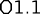 KooperationskriterienBeschreibungGemeinsame Ausarbeitung (verpflichtend)1500 ZeichenGemeinsame Durchführung (verpflichtend)1500 ZeichenGemeinsames Personal1500 ZeichenGemeinsame Finanzierung1500 ZeichenHorizontale GrundsätzeArt des BeitragsBeschreibung des BeitragsNachhaltige Entwicklung1500 ZeichenChancengleichheit und Nichtdiskriminierung1500 ZeichenGleichstellung von Männern und Frauen1500 ZeichenDie Charta der Grundrechte der EU wird eingehalten.1500 Zeichen